О выдвижении  инициативы проведения местного референдума  на территории Янгуловского сельского поселения по вопросу введения и использования средств самообложения гражданВ соответствии с Федеральным законом от 12.06.2002 № 67-ФЗ «Об основных гарантиях избирательных прав и права на участие в референдуме граждан Российской Федерации», Федеральным законом от 06.10.2003 №131-Ф3 «Об общих принципах организации местного самоуправления в Российской Федерации», Законом Республики Татарстан от 28.07.2004 №45-ЗРТ  «О местном самоуправлении в Республике Татарстан», ст.12, ст.17 Закона Республики Татарстан от 24.03.2004  № 23-ЗРТ «О местном референдуме»,  ст. 11 Устава Янгуловского сельского поселения Балтасинского муниципального района Республики Татарстан, Совет Янгуловского сельского поселения Балтасинского муниципального района Республики Татарстан решил:       1. Выдвинуть совместную с Исполнительным комитетом Янгуловского сельского поселения Балтасинского муниципального района Республики Татарстан инициативу проведения 18 ноября 2018 года местного референдума на территории Янгуловского  сельского поселения Балтасинского муниципального района Республики Татарстан по вопросу:        «Согласны ли Вы на введение самообложения граждан в 2019 году в сумме 700 рублей с каждого жителя Янгуловского сельского поселения, достигшего возраста 18 лет, обладающего правом голосовать на референдуме, и направлением полученных средств на решение следующих вопросов местного значения:       - в селе Янгулово: капитальный ремонт моста между улицами Горная и Подгорная; приведение  в нормативное состояние дороги улиц Советская, Молодежная, Подгорная; ремонт дорог улиц Свободы, Горная, Мусы Джалиля; установка 2 противопожарных гидрантов, приобретение противопожарных колонок и комплектующих изделий  к ним;                          - в селе Старый Кушкет: строительство памятника погибшим в годы Великой Отечественной войны; установка противопожарного гидранта, приобретение противопожарных колонок и комплектующих изделий  к нему           ДА                                                                              НЕТ».        2. Обнародовать настоящее решение на специальных информационных стендах Янгуловского сельского поселения и разместить на официальном сайте Балтасинского муниципального района baltasi.tatarstan.ru.        3. Настоящее решение вступает в силу со дня его подписания.Глава Янгуловского сельского поселения                                      Р.Г. Гариповсовет Янгуловскогосельского поселенияБалтасинскОГОМУНИЦИПАЛЬНОГО РАЙОНА РЕСПУБЛИКИ ТАТАРСТА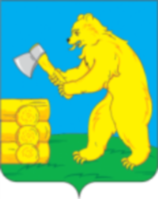 ТАТАРСТАН РЕСПУБЛИКАСЫбалтач МУНИЦИПАЛЬРАЙОНы ЯНГУЛ авыл җирлеге советыРЕШЕНИЕ«18»  сентября 2018 г.                     КАРАР                    №77   